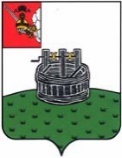 ЗЕМСКОЕ СОБРАНИЕ ГРЯЗОВЕЦКОГО МУНИЦИПАЛЬНОГО ОКРУГАРЕШЕНИЕот 28.03.2024                                    № 27г.ГрязовецВ соответствии с частью 5 статьи 20 Федерального закона от 06 октября 2003 года № 131-ФЗ «Об общих принципах организации местного самоуправления 
в Российской Федерации», частью 5 статьи 8, статьей 28 Устава Грязовецкого муниципального округа Вологодской областиЗемское Собрание округа РЕШИЛО:Внести изменения в решение Земского Собрания Грязовецкого муниципального округа от 06 октября 2023 года № 130 «О мерах социальной поддержки в виде предоставления единовременной денежной выплаты» (с изменениями, внесенными решением Земского Собрания Грязовецкого муниципального округа от 25 января 2024 года № 5), изложив пункт 1 в следующей редакции:«1. Установить для граждан Российской Федерации, зарегистрированных (проживающих, пребывающих) на территории Грязовецкого муниципального округа и в добровольном порядке заключившим контракт о прохождении военной службы в Вооруженных Cилах Российской Федерации с 18 марта 2024 года и направленным для участия в специальной военной операции, меру социальной поддержки в виде единовременной денежной выплаты в размере 405 000 рублей.».2. Настоящее решение вступает в силу со дня его официального опубликования и распространяется на правоотношения, возникшие с 18 марта 2024 года.О внесении изменений в решение Земского Собрания Грязовецкого муниципального округа от 06 октября 2023 года № 130Председатель Земского Собрания Грязовецкого муниципального округаГлава Грязовецкого муниципального округа_______________       Н.В.Шабалина________________        С.А.Фёкличев